INVITATIONSæt retning på et grønnere Thy – kom med til POLA den 7. januar Kære medlem af Alternativet Thy-Mors. Vi vil gerne invitere dig med til at udvikle partiets lokalpolitik på det grønne område ved vores første lokalpolitiske laboratorium. Det sker på Nordisk Folkecenter for Vedvarende Energi ved Skibsted Fjord, lige før Thy bliver til Thyholm, lørdag den 7. januar kl. 13.00 – 18.00 med mulighed for efterfølgende, klimavenlig, vegetarisk aftensmad. ”Et grønnere Thy” er overskriften for eftermiddagen, hvor vi skal debattere, diskutere, konkludere, synge – måske danse, finde svar og stille nye spørgsmål indenfor følgende seks hovedemner:Mad  TransportRessourcegenanvendelseBæredygtig energiStyrke til at handle selv (empowerment)Grøn omstilling som driver for innovation, iværksætning, erhvervsudvikling, turisme, rekruttering og bosætningPolitiske laboratorier eller POLA’er i daglig tale har været et gennemgående værktøj i Alternativets måde at udvikle politik på. En form for crowdsourcing, hvor virkelige mennesker, med virkelige problemstillinger, idéer og spørgsmål giver deres besyv med til en ny politik. Og ikke kun medlemmer af Alternativet er velkomne. Enhver der ærligt kan tilslutte sig Alternativets fem grundværdier; empati, generøsitet, ydmyghed, mod og humor er velkommen. Alternativet har uddannet en række facilitatorer til at hjælpe med politikudviklingen ude i landet, og til at guide os igennem dagen og processen har vi Ulla Thing fra Alternativet Struer-Lemvig. Derudover vil der være tre korte inspirationsoplæg om økologi, vedvarende energi og ressourcegenanvendelse. Resten er op til de lyse hoveder, der deltager. Når POLA’en slutter er der i klimaets navn mulighed for at spise vegetarisk aftensmad i folkecentrets café. Det er gratis at deltage i selve POLA’en, men spisning kræver tilmelding til thy.mors@alternativet.dk senest den 2. januar og koster 120 kroner pr. person inkl. kaffe.Vi håber på at se dig den 7. januar, og hvis der er nogen i din omgangskreds, du synes burde deltage, så del meget gerne denne invitation med dem. Vi kommer til at gentage processen med en POLA på det socialpolitiske område i foråret samt en sommer-POLA hvor vi indleder slutspurten frem mod kommunalvalget i november.Venlig hilsen bestyrelsen i Alternativet Thy-Mors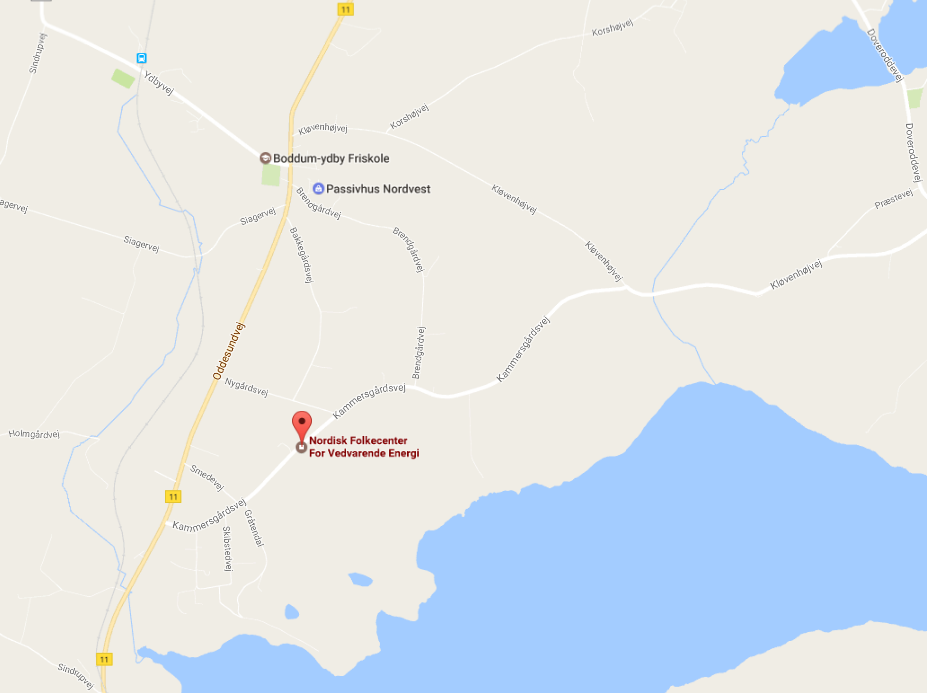 